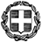 Σας υπενθυμίζουμε ότι: α) η προσφορά κατατίθεται κλειστή σε έντυπη μορφή (όχι με email ή fax) στο σχολείο. β) με κάθε προσφορά κατατίθεται από το ταξιδιωτικό γραφείο απαραιτήτως και Υπεύθυνη Δήλωση ότι διαθέτει βεβαίωση συνδρομής των νόμιμων προϋποθέσεων λειτουργίας τουριστικού γραφείου, η οποία βρίσκεται σε ισχύ.γ) θα γίνει παρακράτηση του 20% του συνολικού ποσού ως εγγύηση σε περίπτωση αθέτησης των όρων της συγκεκριμένης σύμβασης, το οποίο θα αποδοθεί την επόμενη της επιστροφής.δ) Σε όλες τις οικονομικές προσφορές θα περιλαμβάνονται όλα τα έξοδα όπως ΦΠΑ ,φόροι διόδια κτλ. Επιστροφή του καταβληθέντος ποσού, σύμφωνα με τις σχετικές διατάξεις που προβλέπονται από τον ΕΟΤ, σε περίπτωση που μαθητής/τρια δεν μπορεί να συμμετάσχει λόγω ασθένειας ή άλλης αιτίας για την οποία δεν έχει υπαιτιότητα.	Προσδιορισμός των ακυρωτικών τελών κατ΄ άτομο, ανάλογα με τη χρονική στιγμή που θα προκύψει ακύρωση συμμετοχής μαθητή.ε) Θα εκδοθούν από το πρακτορείο ονομαστικές αποδείξεις για κάθε μαθητή/τρια. Η επιτροπή αξιολόγησης, πέραν της τιμής, συνεκτιμά την ποιότητα και το εύρος των προσφερόμενων παροχών	                                                                                                                Ο Διευθυντής                                                				          ΤΟΚΚΑΣ ΓΡΗΓΟΡΙΟΣ ΠΕ78ΕΛΛΗΝΙΚΗ ΔΗΜΟΚΡΑΤΙΑΥΠΟΥΡΓΕΙΟ  ΠΑΙΔΕΙΑΣΚΑΙ ΘΡΗΣΚΕΥΜΑΤΩΝ- - - - -ΠΕΡΙΦΕΡΕΙΑΚΗ Δ/ΝΣΗ Π.Ε. ΚΑΙ Δ.Ε. ΑΤΤΙΚΗΣΔΙΕΥΘΥΝΣΗ ΔΕΥΤΕΡΟΒΑΘΜΙΑΣ ΕΚΠΑΙΔΕΥΣΗΣΒ΄ ΑΘΗΝΑΣΗμερομηνία     10  – 10 – 2019 Αρ. Πρ.  5311ΣΧΟΛΕΙΟ 2ο  ΓΥΜΝΑΣΙΟ ΚΗΦΙΣΙΑΣ2ΠΡΟΟΡΙΣΜΟΣ/ΟΙΗΜΕΡΟΜΗΝΙΑ ΑΝΑΧΩΡΗΣΗΣ ΚΑΙ ΕΠΙΣΤΡΟΦΗΣBENETIAΗΜΕΡΟΜΗΝΙΑ ΑΝΑΧΩΡΗΣΗΣ: 30-11-2019 ΠΡΩΙΝΗ ΠΤΗΣΗ ΑΠΟ ΑΘΗΝΑ ΓΙΑ ΒΕΝΕΤΙΑ ( ΟΧΙ LOW COST ΕΤΑΙΡΕΙΑ)ΗΜΕΡΟΜΗΝΙΑ ΕΠΙΣΤΡΟΦΗΣ: 3-12-2019AΠΟΓΕΥΜΑΤΙΝΗ ή ΒΡΑΔΙΝΗ ΠΤΗΣΗ ΑΠΟ ΒΕΝΕΤΙΑ ΓΙΑ ΑΘΗΝΑ (ΑΦΙΞΗ ΣΤΟ ΣΧΟΛΕΙΟ ΟΧΙ ΜΕΤΑ ΤΙΣ 23:00) (4 ΗΜΕΡΕΣ/ 3 ΔΙΑΝΥΚΤΕΡΕΥΣΕΙΣ)3ΠΡΟΒΛΕΠΟΜΕΝΟΣ ΑΡΙΘΜΟΣ ΣΥΜΜΕΤΕΧΟΝΤΩΝ(ΜΑΘΗΤΕΣ-ΚΑΘΗΓΗΤΕΣ)18 ΑΤΟΜΑ (16 Μαθητές + 2  Συνοδοί Καθηγητές)4ΜΕΤΑΦΟΡΙΚΟ ΜΕΣΟ/Α-ΠΡΟΣΘΕΤΕΣ ΠΡΟΔΙΑΓΡΑΦΕΣΤΟΥΡΙΣΤΙΚΟ ΛΕΩΦΟΡΕΙΟ, ΚΑΙ ΑΕΡΟΠΛΑΝΟ  1. ΜΕΤΑΦΟΡΑ ΑΠΟ ΚΑΙ ΠΡΟΣ ΤΟ ΣΧΟΛΕΙΟ ΓΙΑ ΕΛ. ΒΕΝΙΖΕΛΟΣ ΜΕ ΛΕΩΦΟΡΕΙΟ 2.  ΛΕΩΦΟΡΕΙΟ ΓΙΑ ΟΛΗ ΤΗ ΔΙΑΡΚΕΙΑ ΤΗΣ ΕΚΔΡΟΜΗΣ ΜΑΣ ΣΤΟ ΕΞΩΤΕΡΙΚΟ (ΜΕ ΒΑΣΗ ΤΟ ΠΡΟΓΡΑΜΜΑ ΜΑΣ)5ΚΑΤΗΓΟΡΙΑ ΚΑΤΑΛΥΜΑΤΟΣ-ΠΡΟΣΘΕΤΕΣ ΠΡΟΔΙΑΓΡΑΦΕΣ(ΜΟΝΟΚΛΙΝΑ/ΔΙΚΛΙΝΑ/ΤΡΙΚΛΙΝΑ-ΠΡΩΙΝΟ Ή ΗΜΙΔΙΑΤΡΟΦΗ) ΞΕΝΟΔΟΧΕΙΟ (03 διανυκτερεύσεις)  ΚΑΤΗΓΟΡΙΑΣ  4*,  ΣΤΗΝ ΕΥΡΥΤΕΡΗ ΠΕΡΙΟΧΗ ΤΗΣ ΒΕΝΕΤΙΑΣ ΜΕ ΗΜΙΔΙΑΤΡΟΦΗ.ΔΙΚΛΙΝΑ, ΤΡΙΚΛΙΝΑ, ΤΕΤΡΑΚΛΙΝΑ ΔΩΜΑΤΙΑ ΓΙΑ ΤΟΥΣ ΜΑΘΗΤΕΣ & ΜΟΝΟΚΛΙΝΑ ΓΙΑ ΤΟΥΣ ΚΑΘΗΓΗΤΕΣ 
Σημαντικό: τα δωμάτια να βρίσκονται όλα στον ίδιο όροφο ή στην ίδια πτέρυγα.6ΛΟΙΠΕΣ ΥΠΗΡΕΣΙΕΣ (ΠΡΟΓΡΑΜΜΑ, ΠΑΡΑΚΟΛΟΥΘΗΣΗ ΕΚΔΗΛΩΣΕΩΝ, ΕΠΙΣΚΕΨΗ ΧΩΡΩΝ, ΓΕΥΜΑΤΑ κ.τ.λ.)ΠΡΟΓΡΑΜΜΑΤΙΣΜΕΝΗ ΣΥΜΜΕΤΟΧΗ ΣΤΟ ΣΥΝΕΔΡΙΟ: 30-11-2019 και 1-12-2019.ΤΙΣ ΥΠΟΛΟΙΠΕΣ ΗΜΕΡΕΣ : ΕΠΙΣΚΕΨΕΙΣ ΠΟΛΙΤΙΣΤΙΚΩΝ ΧΩΡΩΝ ΣΥΜΦΩΝΑ ΜΕ ΤΟ ΠΡΟΓΡΑΜΜΑ ΤΟΥ ΣΥΝΕΔΡΙΟΥ.ΕΛΛΗΝΑΣ ΣΥΝΟΔΟΣ- ΞΕΝΑΓΟΣ  ΤΟΥ ΠΡΑΚΤΟΡΕΙΟΥ ΜΕ ΚΑΛΗ ΓΝΩΣΗ ΤΩΝ ΠΟΛΕΩΝ ΠΟΥ ΘΑ ΕΠΙΣΚΕΦΤΟΥΜΕ (σε όλη τη διάρκεια της εκδρομής και με βάση το πρόγραμμά μας).Μεταφορές, εκδρομές με κλιματιζόμενο σύγχρονο πούλμαν στην αποκλειστική διάθεση του Σχολείου μας σε όλη τη διάρκεια της εκδρομής. Το λεωφορείο να διαθέτει όλες τις προβλεπόμενες από την κείμενη ελληνική νομοθεσία προδιαγραφές (έγγραφα καταλληλότητας των οχημάτων, επαγγελματική άδεια οδήγησης, ελαστικά σε καλή κατάσταση κ.λ.π.) καθώς και τις προϋποθέσεις ασφαλείας για μετακίνηση μαθητών (ζώνες ασφαλείας, έμπειρους οδηγούς κ.λπ.) Να περιλαμβάνονται όλα τα έξοδα του λεωφορείου, είσοδοι πόλεων, διόδια, parking.Μεταφορά από το χώρο του σχολείου στο αεροδρόμιο ΕΛ. ΒΕΝΙΖΕΛΟΣ κατά την αναχώρηση και αντιστρόφως κατά την επιστροφή.7ΥΠΟΧΡΕΩΤΙΚΗ ΑΣΦΑΛΙΣΗ ΕΥΘΥΝΗΣ ΔΙΟΡΓΑΝΩΤΗΝΑΙ8ΠΡΟΣΘΕΤΗ ΠΡΟΑΙΡΕΤΙΚΗ ΑΣΦΑΛΙΣΗ ΚΑΛΥΨΗΣ ΕΞΟΔΩΝ ΣΕ ΠΕΡΙΠΤΩΣΗ ΑΤΥΧΗΜΑΤΟΣ  Ή ΑΣΘΕΝΕΙΑΣ ΚΑΘΩΣ ΚΑΙ ΓΙΑ ΤΗΝ ΕΚΤΑΚΤΗ ΕΠΙΣΤΡΟΦΗ ΤΟΥΣ ΣΤΗΝ ΑΘΗΝΑΝΑΙ9ΤΕΛΙΚΗ ΣΥΝΟΛΙΚΗ ΤΙΜΗ ΟΡΓΑΝΩΜΕΝΟΥ ΤΑΞΙΔΙΟΥ(ΣΥΜΠΕΡΙΛΑΜΒΑΝΟΜΕΝΟΥ  Φ.Π.Α.)ΝΑΙ10ΕΠΙΒΑΡΥΝΣΗ ΑΝΑ ΜΑΘΗΤΗ (ΣΥΜΠΕΡΙΛΑΜΒΑΝΟΜΕΝΟΥ Φ.Π.Α.)ΝΑΙ11ΚΑΤΑΛΗΚΤΙΚΗ ΗΜΕΡΟΜΗΝΙΑ ΚΑΙ ΩΡΑ ΥΠΟΒΟΛΗΣ ΠΡΟΣΦΟΡΑΣΠΑΡΑΣΚΕΥΗ  18/10/2019. ΩΡΑ 11.3012ΗΜΕΡΟΜΗΝΙΑ ΚΑΙ ΩΡΑ ΑΝΟΙΓΜΑΤΟΣ ΠΡΟΣΦΟΡΩΝΠΑΡΑΣΚΕΥΗ  18/10/2019. ΩΡΑ  12.30